Вместе – за достойное настоящее и надежное будущее!В рамках Международного дня учителя 5 октября 2021 года  по инициативе Председателя Региональной организации Общероссийского Профсоюза образования в Республике Марий Эл Л.В. Пуртовой в форме круглого стола прошла встреча с лучшими представителями педагогического сообщества республики. В их число вошли победители  всероссийских и республиканских конкурсов профессионального мастерства, профсоюзных конкурсов среди педагогических работников общеобразовательных школ, дошкольных образовательных учреждений и учреждений дополнительного образования. Участниками встречи в комитете Профсоюза стали и 7  участников программы «Земский учитель», которые приступили к работе в текущем учебном году в школах Советского, Оршанского, Сернурского, Медведевского районов.Участников встречи приветствовали О.Н. Цветкова, председатель Союза «Объединение организаций профсоюзов Республики Марий Эл», 
Н.В. Ефремова, руководитель регионального исполкома ОНФ в Республике Марий Эл, Л.В. Пуртова, председатель Региональной организации Общероссийского Профсоюза образования в Республике Марий Эл. О.Н. Цветкова знает все о нелегкой профессии педагога. Учитель, директор школы, заведующая Ленинским отделом образования в г. Йошкар-Оле, заместитель министра просвещения республики – это лишь некоторые штрихи к ее портрету. Она подчеркнула, что учителя всегда были и останутся стержнем системы образования, поэтому профсоюзы на всех уровнях выступают за создание достойных условий труда, в первую очередь 
за достойную оплату труда педагогов. Н.В. Ефремова, тоже учитель, заместитель министра образования и науки республики, заверила участников встречи, что исполком Общенародного фронта в Республике Марий Эл всегда вместе с отраслевым Профсоюзом формулирует и направляет для обсуждения предложения по  улучшению условий труда и жизни педагогов.Проанализировав  результаты участия педагогических работников в конкурсном движении, Л.В. Пуртова отметила, что в 2020-2021 учебном году учителя подтвердили высокий профессиональный уровень в республиканских конкурсах и достойно представляли республику на всероссийском уровне.  
По традиции лучшим лауреатам республиканских конкурсов-членам Профсоюза вручены профсоюзные гранты, учрежденные Региональной организацией Профсоюза. Реском Профсоюза разработал комплекс мер, направленный на решение проблемы острого дефицита педагогических работников в образовательных организациях республики, который 4 октября 2021 г. рассмотрен  на заседании отраслевой трехсторонней комиссии, 
а 7 октября 2021 г. – на заседании республиканской трехсторонней комиссии в Правительстве Республики Марий Эл. В нем предложены конкретные меры по повышению гарантированной части заработной платы педагогов, закреплению молодых специалистов, увеличению социальных гарантий, обеспечению безопасных условий труда и учебы.Максим Юрьевич Гришин, председатель общероссийского и республиканского Совета молодых педагогов, член исполнительного комитета региональной организации Профсоюза, вместе с Ириной Валерьевной Хает, председателем республиканского Совета наставников, поздравили коллег с Международным днем Учителя и рассказали о проектах, которые реализуются Профсоюзом в нашей республике для молодых специалистов.  Участники встречи рассказали о том, какие новые компетенции позволяет получить участие в конкурсах,   как проходила подготовка к конкурсу, насколько интересным и полезным является живое общение педагогов в рамках конкурса. Так, Светлана Михайловна Максимова, учитель начальных классов МБОУ «Куракинская СОШ»Параньгинского района, рассказала о том, что как победитель республиканского конкурса «Лучший учитель марийского языка» проводила мастер-класс в рамках всероссийского этапаконкурса и заняла первое место в номинации «Учитель-наставник». Свой опыт работы по проведению уроков родного языка Светлана Михайловна в течение учебного года представила на двух научно-практических конференциях. Педагоги обсудили и те проблемы, которые пока не позволяют полностью реализовать свой творческий потенциал. Гришкина Лидия Васильевна, учитель МБОУ "КельмаксолинскаяООШ», лауреат республиканского конкурса «Лучший учитель марийского языка-2021», лауреат профсоюзного гранта, поделилась тем, что в школе недостаточно технической оснащенности, поэтому не всегда удается использовать современную технику и проектор на уроках.Другие участники встречи с болью говорили о нехватке новых учебников, по которым. Исходя из требований программы, учителю необходимо обеспечить подготовку учеников к сдаче ГИА и ЕГЭ. Учителя, работающие по программе «Земский учитель», рассказали 
о первых впечатлениях в новом статусе. Петрова Елизавета Михайловна приехала по программе в МБОУ «Михайловская ООШ» учителем английского языка из Республики Тыва, вместе с ней приехала семья. Условиями работы в республике довольна, семье предоставили двухкомнатную квартиру, нагрузка составляет 24 часа в неделю, в коллективе встретили очень доброжелательно.  Особое восхищение вызывает природа Марийской земли.  Ведерников Алексей Владимирович по программе «Земский учитель» вернулся на родину из Ивановской области, работает в МБОУ «Сернурская СОШ им. Н.А. Заболотского» учителем информатики, дополнительно ведет несколько кружков по программам дополнительного образования, привлекает ребят к робототехнике. Он настроен вместе с ребятами участвовать в конкурсах и олимпиадах, чтобы мотивировать их на освоение современных компетенций.Якимова Наталья Альбертовна переехала из Параньгинского района в МБОУ «Краснооктябрьская СОШ» Медведевского района учителем математики, условиями работы в школе довольна, хотя достойные условия проживания местная администрация предоставить ей и ее семье не смогла. Иванов Александр Эдуардович, второй год работающий в МБОУ «Шулкинская СОШ» Оршанского района, отметил  позитивный настрой педагогического коллектива школы и учеников. Однако, подчеркнул, что для качественного освоения учебной программы не хватает новых учебников. В ходе  анкетирования педагоги высказались  о том, какими своими наработками они готовы поделиться с коллегами, какие эффективные формы обмена профессиональным опытом они могли бы предложить, в каких новых проектах по профессиональному развитию готовы участвовать.Прием прошел в теплой, дружеской атмосфере, что позволило каждому педагогу высказать свои мысли и предложения. Профсоюзные организации  будут продолжать работу по трансляции лучших практик педагогов 
в образовательных организациях республики. 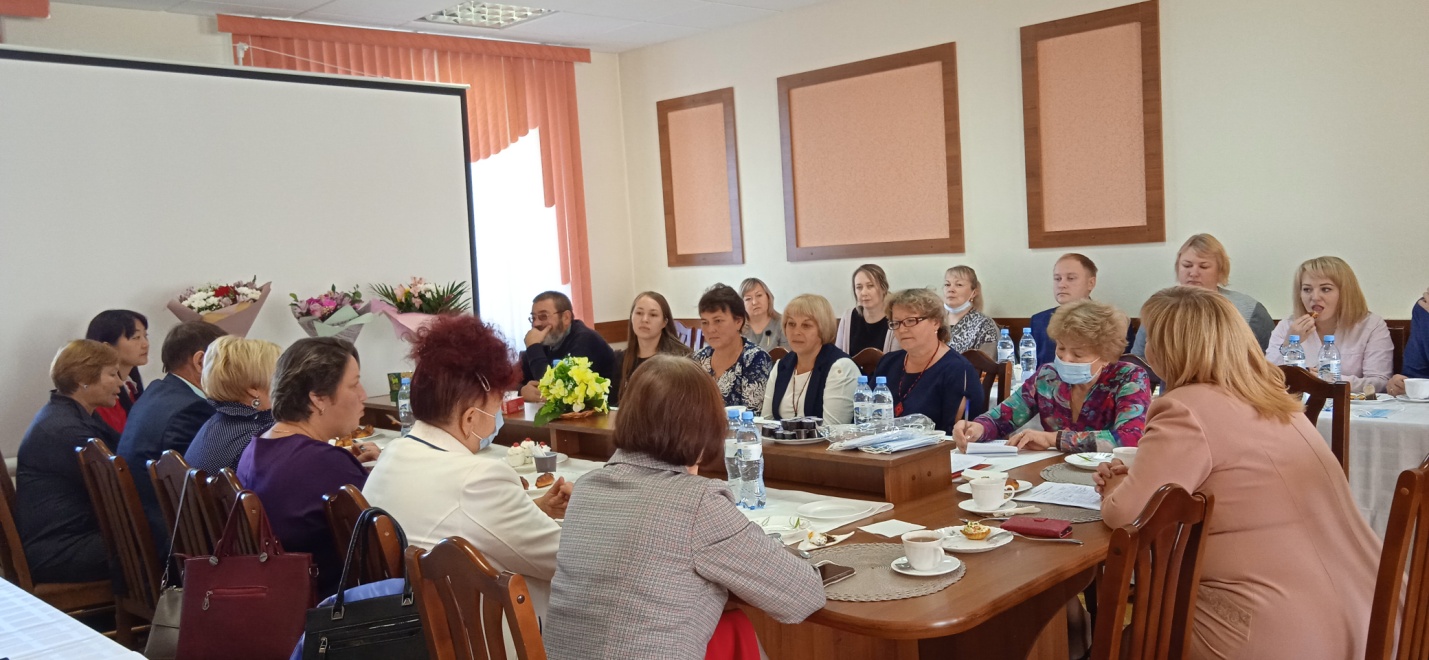 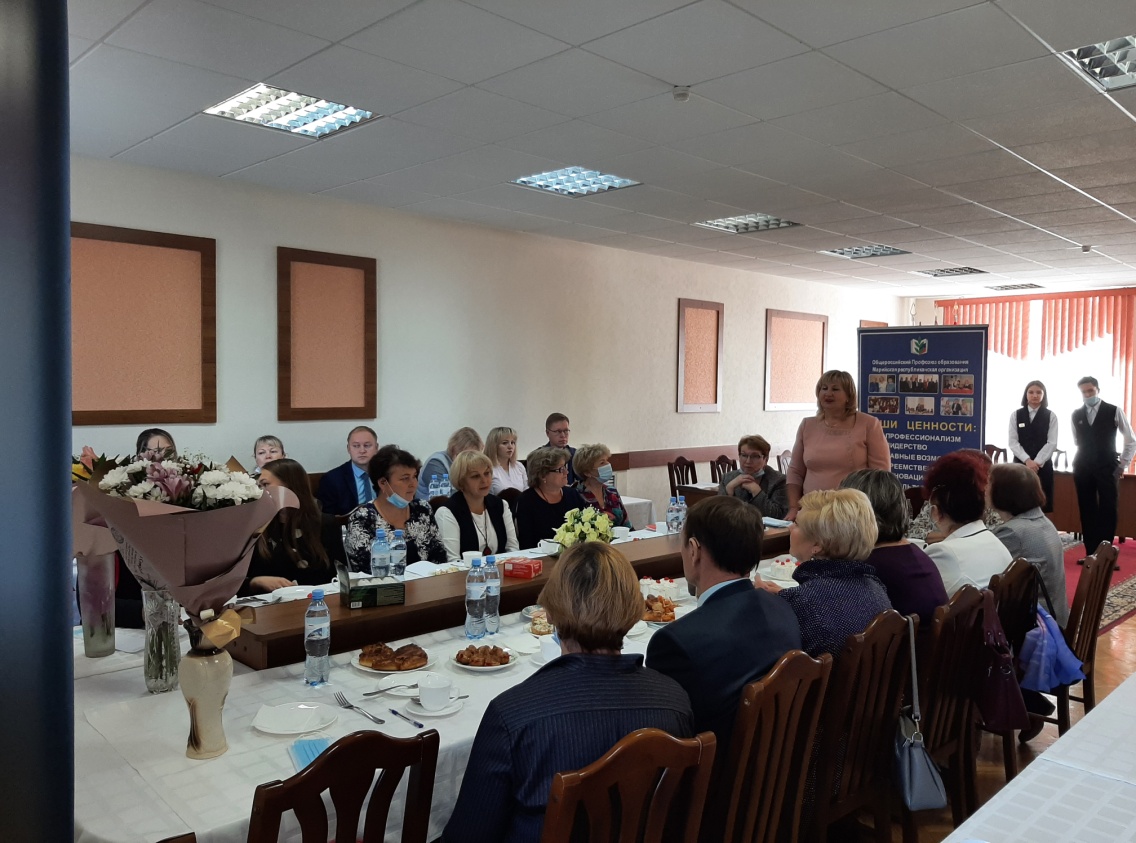 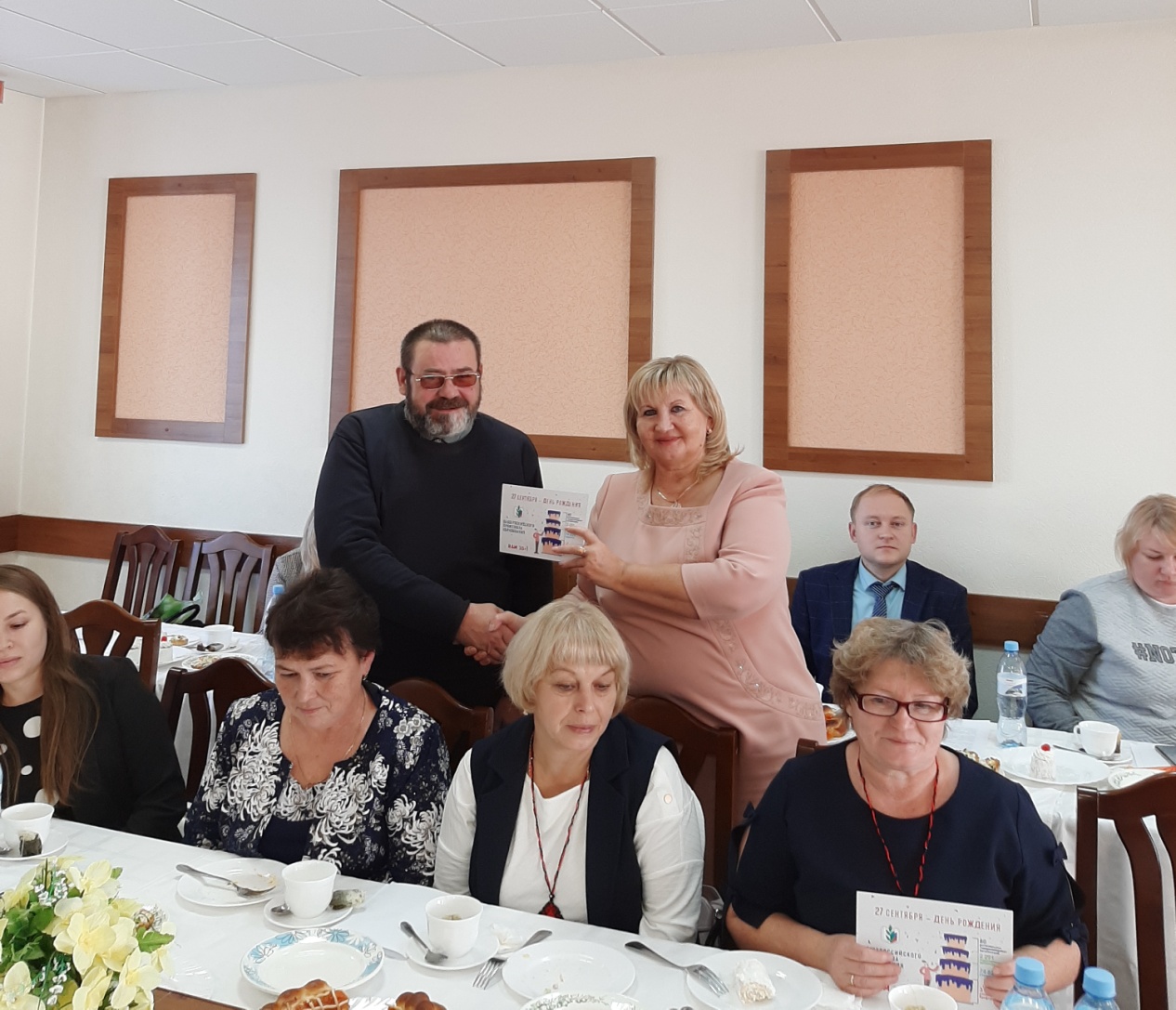 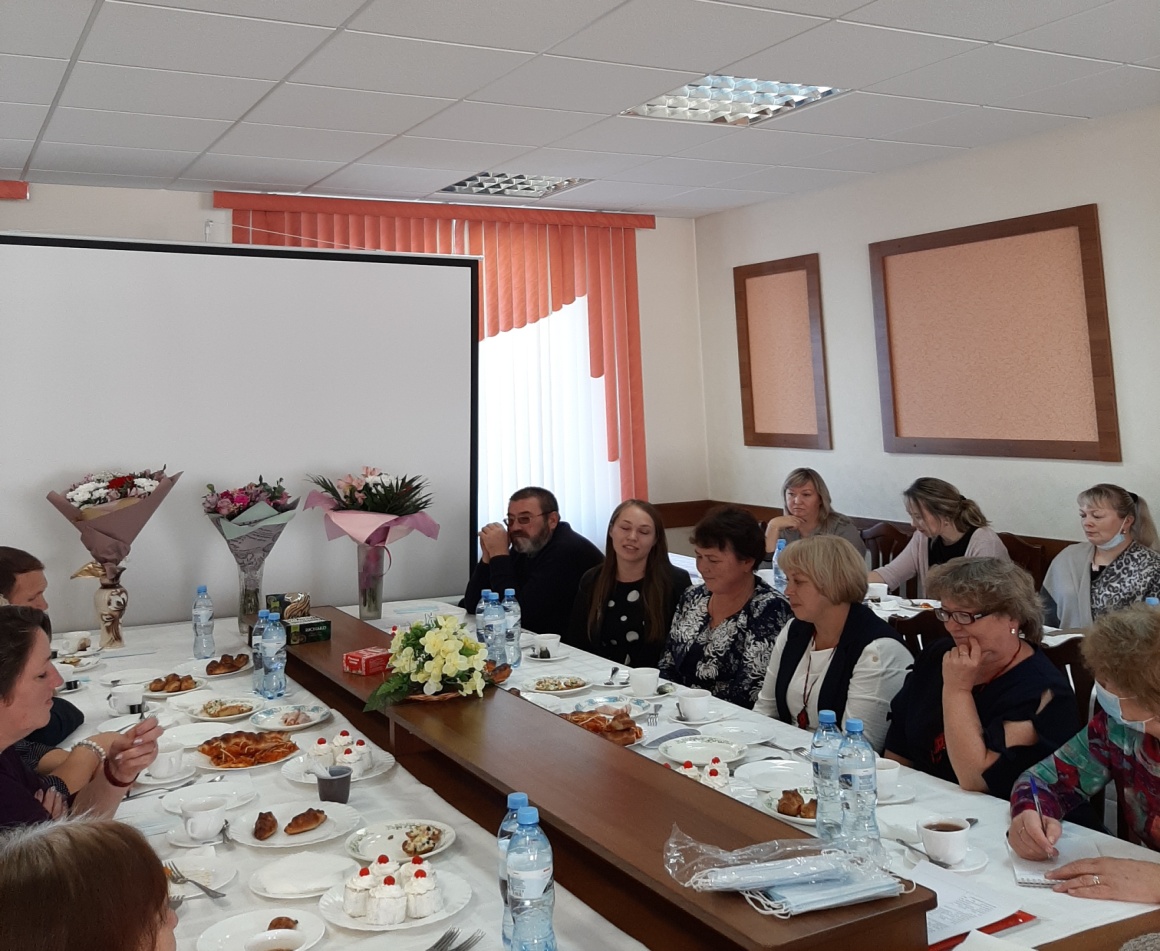 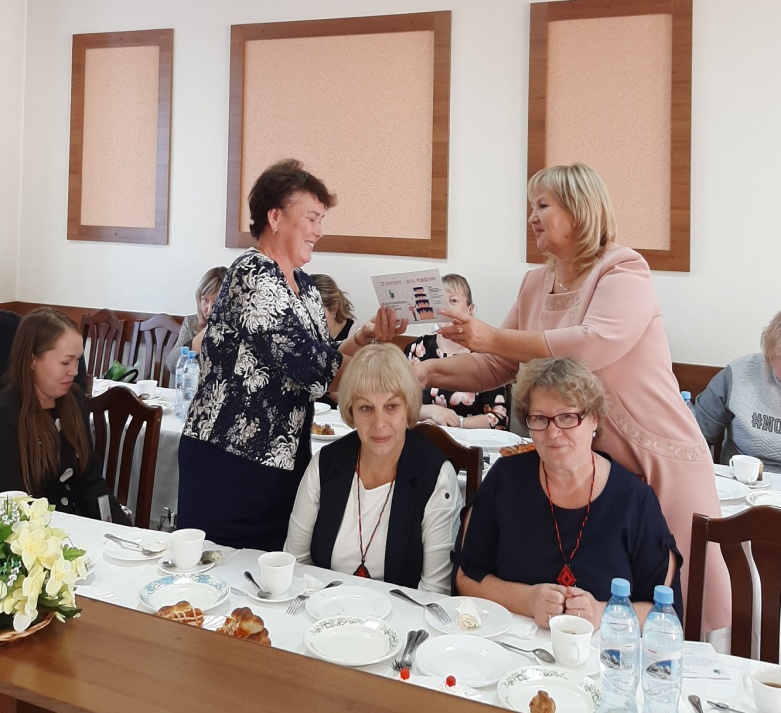 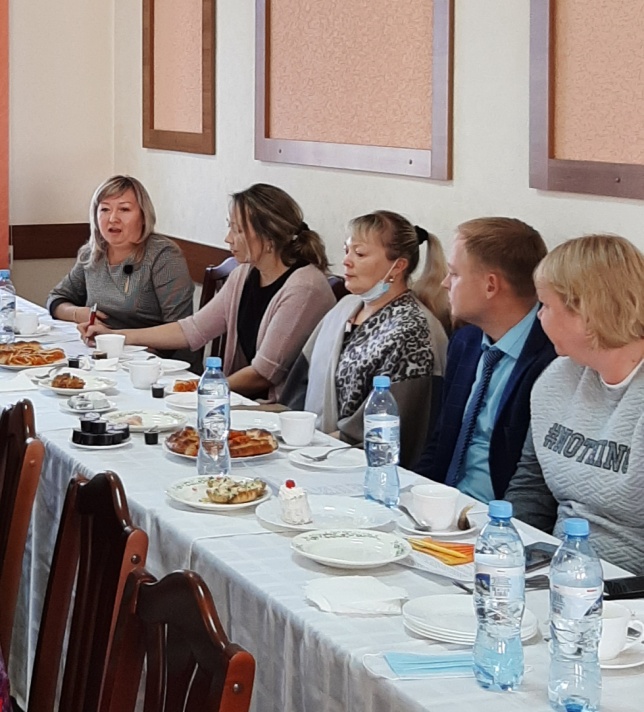 